Aloha Arborist Association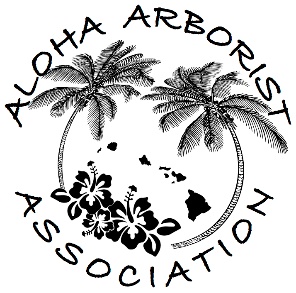 Monthly MeetingOctober 21st, 2020, 6:30PMZoom Link HereCall to Order and Approval of Draft Sept. 2020 Meeting MinutesIn attendance: Dudley Hulbert, Desiree Page, Philippe Visintainer, Tylor Schwarze, Sergio Vasquez, Angela Liu, Jolie Dollar, Justin BarriosQuorum is met.Desiree motions to approve draft Sept. meeting minutes; Dudley seconds; All in favor ----- ApprovedWelcome GuestsReports of Officers and Standing CommitteesTreasurer’s Report 	Tabled - Carol Kwan not present.Training Committee								Training Event Calendar 2020 Research Round-Up, October 23, 2020: Featuring two Hawaii-based researchers!Proper Pruning – Webinar featuring Dr. Jim Downer: Wednesday, Nov. 4, 2020 - RegisterTRAQ Full Course - Kapolei, HI, December 16-18, 2020: Register now to reserve your spot!Jamboree CommitteeDiscussion of dateLegends – TBD (likely in January?)North American Tree Climbing Competition (NATCC) – February 2021The Charlotte – TBD (likely in April?)Western Chapter ISA Tree Climbing Championship – TBD (likely in June?)Jambo – TBD (likely in July?)International Tree Climbing Championship (Copenhagen) – 10-12 September 2021Goal is to send climber to WCISA competition in June. Aim for Jamboree in May.Action Item: Desire to poll local climbers to ask about desired format of Jamboree.Unfinished Business and General OrdersRevisiting our Vision Statement and Mission StatementCarol’s revisionConsensus: Carol’s vision is headed in the right direction.Dudley’s input: importance of wording about motivating the public to better care for trees.Angela’s input: supporting research needs to be included?  Desiree’s input: importance of networking and camaraderie. Keep on agenda for next month for when Carol is present. New Business WCISA Tree Appraisal Revision (Classification Guide)Jan Scow is spearheading. Next step: Identify key players that should be involved. AnnouncementsTrees and the Next Honolulu Mayor: Read this flyer to become a more informed voter.Spot the Ant, Stop the Ant video: October is Stop the Ant month!Please Join Us On: November 18th, 6:30PM – Monthly Meeting – Location: ZoomMeeting adjourned @  9:00 PM.